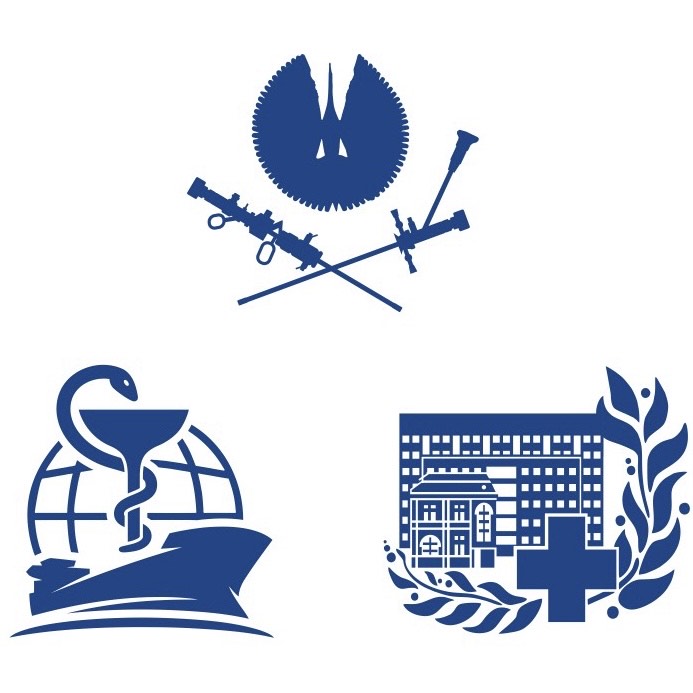 Программа конференции«Поморские урологические чтения»02.11.2022 День первыйМесто проведенияГБУЗ ОА «Первая городская клиническая больница им. Е.Е.Волосевич»г. Архангельск, ул. Суворова 1, корпус 7 , конференц-зал8.30-9.00  Регистрация участников9.00 Открытие конференции9.00-9.10 Приветственное слово министра здравоохранения Архангельской области9.10-9.20 Приветственное слово главного внештатного уролога ФМБА России  Кызласова П.С.9.20-9.30 Приветственное слово председателя комитета Архангельского областного Собрания депутатов по социальной политике, здравоохранению и спорту Эммануилова Д.С.9.30-9.40 Приветственное слово главного внештатного уролога Архангельской области Бокового С.П.9.40-9.50 Приветственное слово главного врача ГБУЗ ОА «Первая городская клиническая больница им. Е.Е.Волосевич» Красильникова С.В.09.50-10.00 Приветственное слово главного врача ФГБУЗ Северный медицинский клинический центр имени Н. А. Семашко ФМБА России Казакевич Е.В.10.00-12.00 Трансляция из операционной. Операции ESIRS Оператор Мазуренко Д.А., Модератор Савельев М.В.12.00-13.30 Трансляция из операционной. Операция имплантация искусственного сфинктера. Оператор Кызласов П.С. Модератор Проскурин А.А.13.30-14.30 Кофе – брейк14.30-16.45 Секция «Мочекаменная болезнь» и «Реконструктивная урология» Председатель Мазуренко Д.А.14.30-14.50 Мазуренко Д.А.  «Выбор метода оперативного лечения различных форм уролитиаза» 14.50-15.10 Мазуренко Д.А. «Метафилактика мочекаменной болезни» 15.10-15.30  Кызласов П.С.  «Методы лечения недержания мочи после радикальной простатэктомии» 15.30-15.45 Баланда Р.В. «Распространенность мочекаменной болезни в Архангельской области»15.45-16.00 Савельев М.В Презентация клинического случая «RIRS при обызвествлении металлической клипсы»16.00-16.15  Бузинов Д.Р. «Наш опыт перкутанного лечения нефролитиаза»16.15-16.35  Кызласов П.С. «Болезнь Пейрони. Современный подход к лечению»16.35-16.50 Ивашина Н.В. «Эргономика и оснащение операционной при перкутанных операциях»16.50-17.20 Дискуссия	03.11.2022 г. День второйМесто проведенияФГБУЗ Северный медицинский клинический центр имени Н. А. Семашко ФМБА Россииг. Архангельск, пр. Троицкий, 115 , конференц-зал8.30-9.00  регистрация участников9.00-11.00 Трансляция из операционной. Операция HOLEP. Оператор Бурлака О.О. Модератор Темкин Д.Б.11.00-13.00 Трансляция из операционной. Операция TUEB. Оператор Бурлака О.О. Модератор Темкин Д.Б.13.00-14.30 Трансляция из операционной. Операция Лапароскопическая аденомэктомия. Оператор Кислов В.А. Модератор Темкин Д.Б.14.30-15.00 Кофе-брейк15.00- 17.30 Секция «Заболевания предстательной железы» Председатель Кузьмин И.В.15.00-15.20 Кузьмин И.В. «Функциональное состояние мочевого пузыря у больных ДГПЖ: есть ли «точка невозврата»?»15.20-15.40 Кызласов С.П. «Консервативная терапия ДГПЖ в реальной клинической практике. Результаты российской многоцентровой наблюдательной программы 2022»15.40-16.00 Кузьмин И.В. «Неуродинамическая диагностика дисфункций нижних мочевых путй »16.00-16.20 Бурлака О.О. «Чем и как выполнять энуклеацию ДГПЖ»16.20-16.40 Кузьмин И.В. «Биорегулирующая терапия заболеваний предстательной железы»16.40-17.00 Бурлака О.О. «Осложнения энуклеации ДГПЖ и их профилактика»17.00-17.20 Савельев М.В. «Консервативная терапия заболеваний предстательной железы»17.20-17.30 Часнык М. В. «Наш опыт эндоваскулярного лечения ДГПЖ»17.30-17.50 Дискуссия и закрытие конференции17.50-18.00 Трансфер на товарищеский ужин